УПРАВЛЕНИЕ ОБРАЗОВАНИЯ АДМИНИСТРАЦИИ КЛИНСКОГО МУНИЦИПАЛЬНОГО РАЙОНАМУНИЦИПАЛЬНОЕ ОБЩЕОБРАЗОВАТЕЛЬНОЕ УЧРЕЖДЕНИЕ – СРЕДНЯЯ ОБЩЕОБРАЗОВАТЕЛЬНАЯ ШКОЛА ПОС. ЧАЙКОВСКОГОМОУ-СОШ пос. ЧайковскогоУрок окружающего мира в 3 классе «Что такое БЕНИЛЮКС?»                                                      Урок подготовила:                                                           Чабанова Людмила Владимировна,                                                                учитель начальных классов                                                             высшей категорииг. Клин 2012 г.А. А. Плешаков. Окружающий мир. 3 класс.УМК «Школа России»Тема: «Что такое Бенилюкс?»Урок-исследование.Цель: посредством организации исследовательской деятельности познакомить учащихся со странами Бенилюкс. Задачи:1. Образовательные:сформировать первоначальное представление учащихся о странах Бенилюкса;познакомить с экономикой этих стран, с некоторыми достопримечательностями этих государств. 2. Развивающие:развивать познавательную активность, интерес к предмету через использование средств ИКТ;учить наблюдать, сравнивать, делать выводы, обобщать знания;развивать речь учащихся; способность выдвигать гипотезы, приводить аргументы.3. Воспитательные:воспитывать интерес к окружающему миру;формировать толерантность в отношениях учащихся  в группе; умение распределять роли в общем деле и оценивать собственный результат.Предполагаемый результат:повышение познавательного интереса к предмету;расширение представлений о странах Европы и их жителях;совершенствование навыков владение с дополнительной литературой и Интернетом;создание буклетов по теме «Что такое Бенилюкс?»развитие коммуникативных способностей. Оборудование: физическая  и политическая карта Европы;слайды, фотографии изучаемых государств и их достопримечательностей;флаги государств Бенилюкса.Детские энциклопедии; книги энциклопедического характера.Ход урока.I. Актуализация знаний.- Скажите, пожалуйста, что мы изучали на последних уроках ознакомления?                                                 (страны Европы)  1.   - Отгадаем кроссворд:                                                                                                               Слайд Страна – родина Г.Х. Андерсена.  (Дания) «Страна тысячи озер».  (Финляндия)В какой стране родилась сказка о Малыше и Карлсоне? (Швеция)Глава государства в Финляндии и Исландии.  (Президент)Фьорды – одна из достопримечательностей этого государства.  (Норвегия)Какое государство называют «ледяной страной»?  (Исландия)Глава государства в Дании.  (Королева)Столица Норвегии.  (Осло)Столица Швеции.  (Стокгольм)      - Где расположены эти страны? (На севере Европы) 2. - Соотнеси государство и флаг.                                                                                                                 Слайд II. Формирование учебной мотивации.-Во всех ли странах мы побывали?-Тогда как вы думаете, чем же мы займёмся сегодня на уроке?                                                           (изучением новой страны)- Ребята, сегодня урок будет очень интересным. Потому что вы узнаете о том, чего могут не знать ваши родители.- Сегодня мы продолжаем наше путешествие по странам Европы.По синему морю к северным землямМы снова отправимся в путь. А какими качествами должны обладать путешественники? (Быть осмотрительными, внимательными, выносливыми, наблюдательными, дружными) – Благодаря этим качествам путешественники открывают для себя что-то новое. Я надеюсь, что вы все обладаете данным набором качеств и сегодня, как настоящие путешественники, откроете для себя новые знания.III. Создание проблемной ситуации.Мы отправляемся сегодня в путешествие по странам с интересным названием БЕНИЛЮКС.- Кто из вас слышал о такой стране? (дети как правило затрудняются с ответом)В страны Бенилюкса входят Королевство Нидерландов, Королевство Бельгия и Великое герцогство Люксембург. Сегодня это три европейские страны - Бельгия, Нидерланды и Люксембург, подписавшие в 1958 г. договор об экономическом союзе - Бенилюкс.( Слайд )Поможет в изучении этих стран нам план описания страны: ( Слайд)IV. Исследовательская работа.      Учащиеся отвечают на вопрос и выясняют, какие страны входят в Бенилюкс. Делятся на три группы. Каждая группа выбирает одно государство, используя план, таблицы, карты, текст учебника, фотографии самостоятельно готовит сообщение о выбранном государстве, заполняет буклет.                                                                                                            Слайды V. Выводы по результатам исследовательской работы.Первая группа.                                                                               Слайды      Бельгия.     Столица Бельгии – Брюссель.      Бельгия – одна из самых маленьких  стран Европы. За 4-5 часов её можно проехать на автомобиле из конца в конец. Бельгия расположена в западной Европе, на побережье Северного моря. На севере граничит с Нидерландами, на востоке – с Германией и Люксембургом, на юге и юге-западе – с Францией. На северо-западе омывается Северным морем. В Бельгии существует два государственных языка: фламандский и валлонский.       Глава государства – король Альберт II.       Брюссель – столица Бельгии и столица Объединенной Европы. В Брюсселе заседает Европарламент и находится штаб-квартира НАТО.       В Брюсселе расположен королевский дворец, Кафедральный собор Святого Михаила. Изумительной красоты центральная площадь Брюсселя – Гранд Плас (Большая Площадь). Рядом расположен символ Брюсселя – знаменитая скульптура «Писающий мальчик». Он спас город, затушив начинающийся пожар, залив тлеющий фитиль у вражеской пушки. Также страна славится шоколадом-пралине, изделиями из олова и восхитительными кружевами.                                                                                                             Слайды Вторая группа.     Нидерланды (или Голландия).     Столица Нидерландов – Амстердам. Нидерланды расположены на северо-западе Европы, на востоке граничит с Германией, на юге с Бельгией, на севере и западе омываются Северным морем.      В Нидерландах государственный язык – нидерландский.      «Бог создал море, а голландцы берега» - гласит пословица. Голландия находится ниже уровня моря, а земля здесь в буквальном смысле создана людьми. Эта небольшая страна подарила миру замечательных художников (Рембрандт, Ван-Гог), отважных мореплавателей (Баренц). Нидерланды прославились на весь мир тюльпанами, мельницами и сыром. Здесь находится большое количество музеев. Столицу страны – Амстердам, называют Северной Венецией. В городе 50 каналов, через которые перекинулись 500 мостов.                                                                                                                 Слайды Третья группа.      Люксембург.      Столица Люксембурга – Люксембург. Государственный язык – французский и немецкий. Люксембург непохож ни на один европейский город, так как в самом центре сочетается старое и новое. В городе, окруженном старинными крепостными стенами и башнями, в центре раскинулся прекрасный парк, который является историческим центром города, любимым местом отдыха и проведения досуга местных жителей и приезжих.      Во главе государства стоит герцог, наследник королевской фамилии Нассау. В Люксембурге самый высокий уровень жизни в Европе, здесь никто не торопится и все счастливы. Достопримечательность Люксембурга являются мосты, их там огромное количество и старинных и современных.                                                                                                                     Слайд VI. Физкультминутка VII. Первичное закрепление.-Что же такое Бенилюкс?-В какую страну вы бы хотели совершить очное путешествие? – Что такое Бенилюкс? 2. Подписать название стран Бенилюкса (Нидерланды,Бельгия,Люксембург.)VIII. Итог урока– С какими странами мы сегодня познакомились?– Назовите их сокращенное название.– Как называются столицы этих стран?  Оцените  себя  на  уроке : Я работал с … настроением, … Я …доволен собой, …. Я чувствовал себя … Я испытывал затруднения, когда …. Я бы хотел стать более … . IX. Домашнее задание1.Прочитать в учебнике текст «Что такое Бенилюкс» (с. 118-123); подготовить ответы на вопросы с. 126.БельгияГосударственный флаг. 	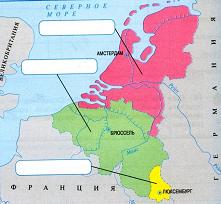 1. Столица -___________________________________________________________2. Глава государства - __________________________________________________3. Государственный язык - _______________________________________________4. Достопримечательности: ____________________________________________________________________________________________________________________Нидерланды (Голландия)Государственный флаг. 	1. Столица -___________________________________________________________2. Глава государства - __________________________________________________3. Государственный язык - _______________________________________________4. Достопримечательности: ____________________________________________________________________________________________________________________ЛюксембургГосударственный флаг. 	1. Столица -___________________________________________________________2. Глава государства - __________________________________________________3. Государственный язык - _______________________________________________4. Достопримечательности: ____________________________________________________________________________________________________________________БельгияГосударственный флаг. 	1. Глава государства - __________________________________________________2. Государственный язык - _______________________________________________3. Интересные факты, особенности, достопримечательности страны и ее столицы: ____________________________________________________________________________________________________________________________________________Нидерланды (Голландия)Государственный флаг. 	1. Глава государства - __________________________________________________2. Государственный язык - _______________________________________________3. Интересные факты, особенности, достопримечательности страны и ее столицы: ____________________________________________________________________________________________________________________________________________ЛюксембургГосударственный флаг. 	1. Глава государства - __________________________________________________2. Государственный язык - _______________________________________________3. Интересные факты, особенности, достопримечательности страны и ее столицы: ____________________________________________________________________________________________________________________________________________Вписать  в  таблицуВписать  в  таблицуНазвание государства. Его столица.Месторасположение. С какими государствами граничит, какими морями омывается.Глава государства.Государственный язык.Интересные факты, особенности, достопримечательности страны и её  столицы.